FICHA DE INSCRIÇÃO          REALIZAÇÃO: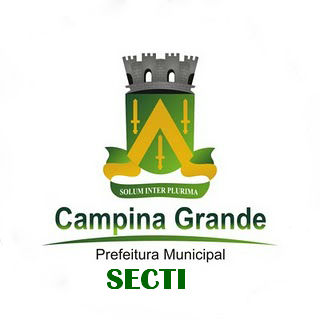 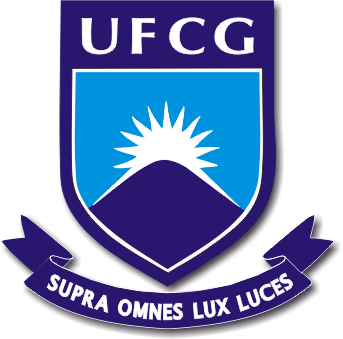 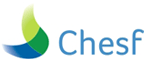           APOIO: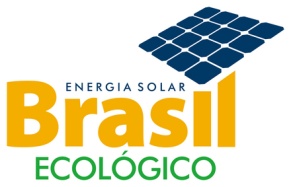 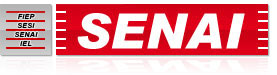 NOME:INSTITUIÇÃOCPF:                                                    CNPJ:END.:BAIRRO:CIDADE:E-MAIL:FONE: